Лепка на тему: «Тучки».Программное содержание: закрепить умение ребенка отщипывать небольшие кусочки пластилина, большим и указательным пальцами скатать из них шарики. Затем их необходимо закрепить на заготовке (тучке), используя метод надавливания; развивать воображение;воспитывать аккуратность. Материалы :образец, заготовка тучки  из цветной или белой бумаги; пластилин;салфетки.                                                                                                                          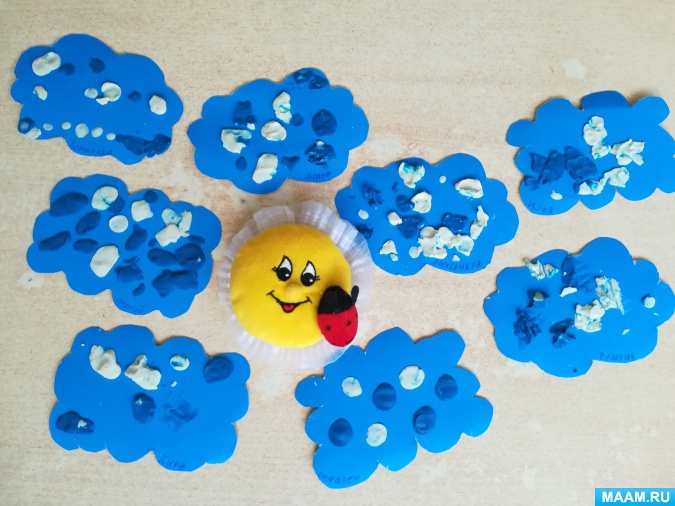 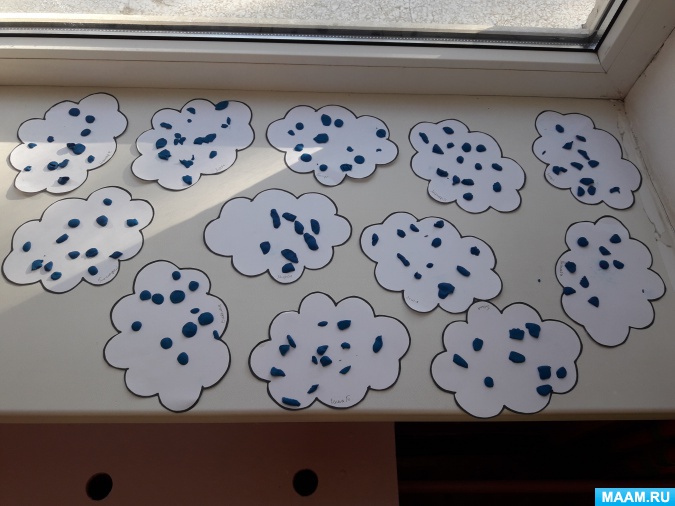 